О внесении изменений в постановление администрации Игорварского сельского поселения от 12.12.2017г. №69 «О закреплении полномочий администратора доходовбюджета Игорварского сельского поселения  Цивильского района»В соответствии со статьей 160.1 Бюджетного кодекса Российской Федерации и в целях реализации решения Собрания депутатов Игорварского сельского поселения Цивильского района от 07 декабря 2017 г. №27-1 «О бюджете Игорварского сельского поселения Цивильского района Чувашской Республики на 2018 год и на плановый период 2019 и 2020 годов» администрация Игорварского сельского поселения ПОСТАНОВЛЯЕТ: 1. Внести в постановление администрации Игорварского сельского поселения от 12 декабря  2017 г. №69 «О закреплении полномочий администратора доходов бюджета Игорварского сельского поселения Цивильского района» следующие изменения:1)  В пункте 2:2. Контроль за выполнением настоящего постановления оставляю за собой.Глава администрации Игорварскогосельского поселения Цивильского района 	                          В.Н.Семенов		ЧĂВАШ РЕСПУБЛИКИÇĔРПУ РАЙОНĚ 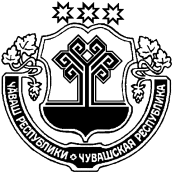 ЧУВАШСКАЯ РЕСПУБЛИКАЦИВИЛЬСКИЙ РАЙОН  ЙĔКĔРВАР ЯЛ ПОСЕЛЕНИЙĚН АДМИНИСТРАЦИЙĚЙЫШĂНУ            2018 пуш 01     20 №Йĕкĕрвар ялěАДМИНИСТРАЦИЯ ИГОРВАРСКОГО СЕЛЬСКОГО ПОСЕЛЕНИЯПОСТАНОВЛЕНИЕ01 марта  2018    №20село Игорварыдополнить позициейдополнить позицией993202 2546710 0000151Субсидии бюджетам сельских поселений на обеспечение развития и укрепления материально-технической базы домов культуры в населенных пунктах с числом жителей до 50 тысяч человек